Экзаменационные материалы по дисциплинам: «Элементы высшей математики» и «Элементы математической логики»Укажите верный вариант ответа: 
1. Значение предела  равно: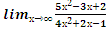 1) ; 2) ; 3) 5; 4) 4.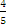 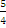 2. Значение предела  равно: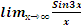 1) 1; 2) 3; 3) ; 4) ∞.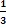 3. Производная функции y=*Sinx имеет вид(*-умножить)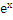 1) y’=*Sinx + Cosx; 2) y’=*Sinx +Cosx*; 3) y’=*Sinx - Cosx; 4) y’=+ Cosx.4. Производная функции y=2Sin3x имеет вид1) y’=6Sinx; 2) y’=6Cosx; 3) y’=6Cos3x; 4) y’=-6 Cosx.5. Вторая производная функции y =-5х+14 имеет вид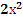 1) y’’=4; 2) y’’=5; 3) y’’=14; 4) y’’=2,5.6. Угловой коэффициент касательной к графику функции y=+2х+1 в точке =-1 равен? 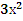 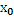 7. Множество всех первообразных функции y=+2 имеет вид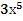 1) +2х+С; 2) 3+2; 3) +2х+С; 4)   +2 х +С.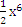 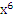 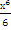 8. Определенный интеграл dx равен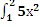 1) ; 2) 12; 3) ; 4) 15.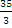 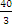 9. Площадь фигуры ограниченной линиями y=4-; y=0; х=2; х=-2 равна1) 10; 2) 16; 3) 10; 4) 10.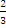 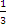 10. Общее решение дифференциального уравнения y’’-y’-6y=0.11. Общее решение дифференциального уравнения y’’=х имеет вид1) y=+х+; 2) y=++С; 3) y=+С; 4) y= +х+.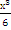 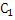 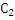 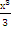 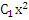 При выполнении заданий 12-16 сначала укажите номер задания, затем напишите развернутое решение и ответ. (фотографии выполненных работ прислать на почту yana_frost16@mail.ru ) 12. Сколькими способами можно составить расписание из 5 дисциплин?13. В ящике 6 белых и 4 черных шара. Из урны случайным образом берут 1 шар. Какова вероятность того, что этот шар окажется черным?14. Провести полное исследование функции методом дифференциального исчисления и построить график:15. В прямоугольной системе координат вектор задается двумя точками А (2; 2; 4) и В (4; 4; 7). Найдите координаты вектора и длину вектора.16. Найдите угол между векторами  и .Указать приблизительное значение ,ответ округлить до сотых.ТЕСТ ПО ДИСЦИПЛИНЕ «ЭЛЕМЕНТЫ МАТЕМАТИЧЕСКОЙ ЛОГИКИ»Укажите верный вариант ответа: 
1. Выбрать множество, равное множеству С, если А = {1;2;3}; В = {2;3;4;}; С = {2;3}а) В\A б) А\B в) АВ г) АUВ2.Найти: 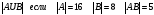 а)14 б)22 в)19 г) 183. А = {1;2} В = {2;3}, Найти AхBа) {(2;1); (2;2); (3;1); (3;2)} б) {(1;2) ;(1;1); (2;1); (2;2)}в) {(1;2); (1;3); (2;2); (2;3)} г) {(2;3); (2;2); (3;2); (3;3)}4. A = {6,8,10}, B = {4,6,8,10, k}, C = {8,6, k,4,10}.Какое из утверждений будут верным?а) Пустое множество неявляется подмножеством множества А.б) Множество В является бесконечным.в) Множества A и C равны.г) Множество А является подмножеством множества В.5. Заданы произвольные множества А и В. Известно, что A \ B =D, A B=E . Какое из утверждений будут верным?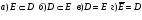 6. N – множество натуральных чисел; Q – множество рациональных чисел;Z – множество целых чисел; R – множество действительных чисел.Тогда верным утверждением будут…a) -6N, б) Q, в) 3,5 Z, г) R .7. Какая формула тождественна x  yа)  б) ; в) Ú y; г) (x  y)  (y  x)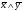 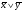 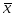 8. Какую операцию над двумя множествами иллюстрирует рисунок: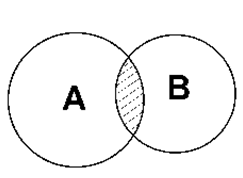 а) В\А б) А\В в) А В г) АUВ9.Выбрать операцию алгебры логики, задаваемую таблицей истинности: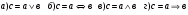 10. Представить в виде многочлена Жегалкина 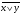 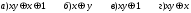 11. Логическая функция задана таблицей истинности. Найти для нее КНФ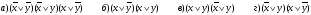 12.Логическая функция задана таблицей истинности. Найти для нее ДНФ.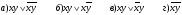 13. Построить функцию, двойственную данной: 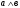 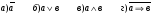 14. К какому из классов Поста принадлежит функция 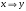 а) Р0 б) Р1 в) S г) ни к какому15 . Какое из равенств верно?а); б) в) г) 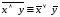 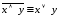 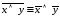 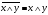 16. Импликацией двух высказываний х и y называется высказывание…а) ложное тогда и только тогда, когда высказывание х истинно, а y – ложноб) истинное тогда и только тогда, когда истинности высказываний х и y совпадаютв) истинное тогда и только тогда, когда истинны оба высказывания х и yг) ложное тогда и только тогда, когда оба высказывания х и y ложны.17. Штрих Шеффера – это…а) отрицание дизъюнкцииб) отрицание конъюнкциив) альтернативная дизъюнкцияг) отрицание импликации.18. Слова, превращающие высказывательную форму в высказывание, истинное, когда существует элемент из множества М, для которого Р(х) истинно, и ложное в противном случае называется …а) кванторами существованияб) кванторами общностив) высказываниямиг) предикатами19. Всякое подмножество декартова произведения этих множеств это…а) соответствие между множествамиб) релейно-контактная схемав) таблица истинностиг) диаграмма Эйлера-Венна20. Найти среди многочленов Жегалкина линейный: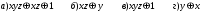 21. Обозначим через a высказывание «Летом я поеду в деревню», а через b-«Летом я поеду в туристическую поездку».. Тогда высказывание c -««Летом я поеду в деревню или в туристическую поездку» запишем так22. Дизъюнктивной нормальной формой (ДНФ)…а) называется дизъюнкция простых конъюнкций.б) выражение, полученное из переменных x, y,… посредством применения логических операций, а также сами переменные, принимающие значения истинности высказываний.в) произвольная функция, аргументами которой являются логические переменные и принимающая только одно из двух значений: «1» или «0».г) формула, равносильная исходной формуле логики высказываний и записанная в виде конъюнкции элементарных дизъюнкций переменных.АВC111100010000Хуf(х;у)111101010000Хуf(х;у)111101010000